                         	            ПРОЕКТ                                                                 внесен  Главой Тутаевского                                                             муниципального района                                               О. В. Низовой                                                                   ________________________                                                                                        (подпись)                                                                    «___» ____________2023 годОб            утверждении           перечня            (реестра)автомобильных       дорог       общего      пользованияместного       значения     и      земельных       участковподлежащего       принятию      из          собственностиЛевобережного   сельского   поселения    Тутаевского района в собственность Тутаевского  муниципальногорайона Ярославской области        В  соответствии с Федеральными законами от 06.10.2003 №131-ФЗ                         «Об общих принципах организации местного самоуправления в Российской Федерации», от 22.08.2004 № 122-ФЗ «О внесении изменений в законодательные акты Российской Федерации и признании утратившими силу некоторых законодательных актов Российской Федерации в связи с принятием Федеральных законов «О внесении изменений и дополнений в Федеральный закон «Об общих принципах организации законодательных (представительных) и исполнительных органов государственной власти субъектов Российской Федерации» и «Об общих принципах организации местного самоуправления в Российской Федерации», Законом Ярославской области  от 08.02.2008  № 7-з «О  порядке  разграничения  муниципального имущества», Законом Ярославской области                                        от 30.06.2014 № 36-з «О вопросах местного значения сельских поселений                      на территории Ярославской области», с учетом письма Администрации Левобережного сельского поселения от 20.12.2023 № 965, Решения Муниципального Совета Левобережного сельского поселения ТМР ЯО                     от 19.12.2023 № 23, Муниципальный Совет Тутаевского муниципального  района        РЕШИЛ:        1. Утвердить прилагаемый перечень (реестр) автомобильных дорог общего пользования местного значения и земельных участков, подлежащих принятию из собственности Левобережного   сельского    поселения Тутаевского района              в  собственность   Тутаевского  муниципального  района Ярославской области.         2. 	Контроль за исполнением настоящего решения возложить на постоянную комиссию по экономической политике и вопросам местного самоуправления.3.      Настоящее решение вступает в силу со дня его принятия.Председатель Муниципального СоветаТутаевского муниципального района			         М. А. ВанюшкинУтвержден  решением Муниципального СоветаТутаевского Муниципального района от  ___________ № ____Перечень (реестр) автомобильных дорог общего пользования местного значения и земельных участков, подлежащих принятию из собственности Левобережного сельского поселения Тутаевского района   поселения  в  собственность  Тутаевского  муниципального   района Ярославской области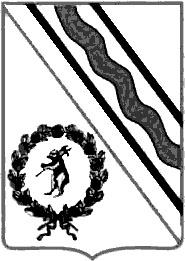 Муниципальный СоветТутаевского муниципального районаРЕШЕНИЕ  от ______________ № ______- пг. Ту  Тутаев№ п/пНаименованиеКадастровый номерПротяженностьПокрытиеСуммаИдентификационный  номер1с.Борисоглеб, ул. Центральная, от д.1 до д.4276:15:013101:7041,16асфальт, гравийно-песчаное123177,2078 243 835 ОП МП Н-0012с.Борисоглеб, ул. Комсомольская, от д.1 до д.3476:15:013101:7031,08гравийно-песчаное114174,5778 243 835 ОП МП Н-0023с.Борисоглеб, ул..Зеленая, от д.1 до д.2276:15:013101:7020,62гравийно-песчаное131968,0178 243 835 ОП МП Н-0034с.Борисоглеб, ул.Октябрьская, от д.1 до д.1476:15:013101:7000,23асфальт24148,2478 243 835 ОП МП Н-0045д.Верхние Козловки, от д.1 до д.130,62грунт78 243 835 ОП МП Н-0056д.Гавриловское, от д.1 до д.50,5грунт78 243 835 ОП МП Н-0067д.Пожарово, от д.1 до д.50,39грунт78 243 835 ОП МП Н-0078д.Огняники, от д.1 до д.70,44грунт78 243 835 ОП МП Н-0089д.Ушаково, от д.1 до д.60,42грунт78 243 835 ОП МП Н-00910д.Верково, от д.1 до д.120,38грунт78 243 835 ОП МП Н-01011д.Ратмирово, от д.1 до д.261,45грунт78 243 835 ОП МП Н-01112д.Паратики от д.1 до д.140,65грунт78 243 835 ОП МП Н-01213д.Кулиги от д.1 до д.80,2грунт78 243 835 ОП МП Н-01314д.Косяково от д.1 до д.40,33грунт78 243 835 ОП МП Н-01415д.Исаковское от д.1 до д.110,52грунт78 243 835 ОП МП Н-01516д.Колечково от д.1 до д.160,6грунт78 243 835 ОП МП Н-01617д.Становщиково от д.1 до д.40,17грунт78 243 835 ОП МП Н-01718д.Кузнецово от д.1 до д.150,27грунт78 243 835 ОП МП Н-01819д.Григорьевское от д.1 до д.2076:15:012002:2760,76щебень, грунт80600,0478 243 835 ОП МП Н-01920д.Калино от д.1 до д.30,4грунт78 243 835 ОП МП Н-02021д.Мирогостово от д.1 до д.280,6грунт78 243 835 ОП МП Н-02122д.Павловское, ул. Центральная, от д.1 до д.30,ул.Молодежная, от д.1 до д.21, ул.Заречная, от д.1 до д.49, ул.Школьная, от д.2 до д.10, от ул. Центральной до ул. .Заречной3,3асфальт, гравийно-песчаное, грунт78 243 835 ОП МП Н-02223д.Болотово, от д.1 до д.280,65грунт78 243 835 ОП МП Н-02624с.Никольское, ул.Центральная, от д.1 до д.67,ул.Молодежная, от д.1 до д.10, ул.Зеленая, от д.1 до д.5, ул. Даниловская, от д.1 до д.47, пер.Кузнечный, от д.1 до д.4, от ул.Центральной до ул.Зеленой3,52асфальт, гравийно-песчаное, грунт78 243 835 ОП МП Н-02725д.Новенькое, от д.1 до д.480,96грунт78 243 835 ОП МП Н-03226д.Шумихино, от д.1 до д.281,6грунт78 243 835 ОП МП Н-03327д.Дорки, от д.1 до д.180,8грунт78 243 835 ОП МП Н-03428с.Верещагино, ул. Центральная, от д.1 до д.28,ул. Новая, от д.1 до д.7 ул.Новотроицкая, от д.1 до д.211,5асфальт, гравийно-песчаное, грунт78 243 835 ОП МП Н-03529д.Мишутино, от д.1 до д.220,45грунт78 243 835 ОП МП Н-03830д.Ивановское, от д.1 до д.230,75грунт78 243 835 ОП МП Н-03931д.Аферищево, от д.1 до д.70,35грунт78 243 835 ОП МП Н-04032д.Полутино, от д.1 до д.30,2грунт78 243 835 ОП МП Н-04133д.Миланино, от д.1 до д.30,25грунт78 243 835 ОП МП Н-04234д.Квашнино, от д.1 до д.100,6грунт78 243 835 ОП МП Н-04335д.Потыкино, от д.1 до д.40,4грунт78 243 835 ОП МП Н-04436д.Назарово, от д.1 до д.160,8грунт78 243 835 ОП МП Н-04537д.Зайки, от д.1 до д.210,65грунт78 243 835 ОП МП Н-04638д.Медведово, от д.1 до д.120,7грунт78 243 835 ОП МП Н-04739д.Лапино, от д.1 до д.110,4грунт78 243 835 ОП МП Н-04840д.Петрецово, от д.1 до д.170,33грунт78 243 835 ОП МП Н-04941дер.Красково0,5грунт78 243 835 ОП МП Н-05042пос.Урдома, ул.Центральная76:15:000000:12190,4грунт4150478,5778 243 835 ОП МП Н-05143пос.Урдома, ул.Новозаводская76:15:000000:12110,53грунт56769,5478 243 835 ОП МП Н-05244пос. Урдома, ул. Старозаводская76:15:013501:4360,2грунт20864,9378 243 835 ОП МП Н-05345пос.Красный Бор, ул.Верхняя дача1грунт78 243 835 ОП МП Н-05446пос.Красный Бор, ул.Нижняя дача0,5грунт78 243 835 ОП МП Н-05547дер.Воротники1грунт78 243 835 ОП МП Н-05648д.Ясиплево, ул.Центральная, ул.Школьная, ул.Молодежная, ул.Лесная, ул.Полевая2,5асфальт, гравийно - песчаное78 243 835 ОП МП Н-05749д.Красново1грунт78 243 835 ОП МП Н-06250д.Евчаково1,0грунт78 243 835 ОП МП Н-06351д.Выползово, ул.Ветеранов1.0грунт78 243 835 ОП МП Н-06452д.Выползово, ул.Ольховка1,0щебень, грунт78 243 835 ОП МП Н-06553д.Выползово, ул.Черемушки1,0щебень, грунт78 243 835 ОП МП Н-06654д.Выползово, ул.Полевая0,5грунт78 243 835 ОП МП Н-06755д.Отмищево, ул.Овражная, ул.Речная, ул.Зеленая, ул. Садовая, ул.Дачная2,0грунт78 243 835 ОП МП Н-06856д.Мятлиха0,8грунт78 243 835 ОП МП Н-07357д.Софронки0,5грунт78 243 835 ОП МП Н-07458д.Зманово1,5грунт78 243 835 ОП МП Н-07559д.Здоровцево0,3грунт78 243 835 ОП МП Н-07660с.Савинское, ул. Центральная, ул.Молодежная, ул. Зелёная, ул. Маленькая сторонка, ул. Ветеранов, ул. Новая, ул. Овражная3,6асфальт, грунт78 243 835 ОП МП Н-07761д. Выползово, ул. Анинская, Старый пер.0,8грунт78 243 835 ОП МП Н-08462д.Манылово, ул.Полевая0,50гравийно-песчаное78 243 835 ОП МП Н-08663д. Михалево0,5грунт78 243 835 ОП МП Н-08864д. Подосеново1грунт78 243 835 ОП МП Н-08965д. Шахматово0,6грунт78 243 835 ОП МП Н-09166д. Манеево, ул. Овражная, ул. Дачная1грунт78 243 835 ОП МП Н-09267д. Караваево0,5грунт78 243 835 ОП МП Н-09468д.Никоново0,5грунт78 243 835 ОП МП Н-09569д.Ивановское1грунт78 243 835 ОП МП Н-09670д.Воронино1,0асфальт, грунт78 243 835 ОП МП Н-09771д.Сухоногово0,5грунт78 243 835 ОП МП Н-09872д.Малый Покров0,8грунт78 243 835 ОП МП Н-09973д.Каботово0,5грунт78 243 835 ОП МП Н-10074д.Великое село, ул.Молодежная, от д.1 до д.4, ул.Полевая, от д.1 до д.5, ул.Зеленая, от д.1 до д.11, ул.Солнечная, от д.1 до д.5, ул.Огородная, от д.1 до д.19, ул.Садовая, от д.1 до д.92грунт, гравийно-песчаное78 243 835 ОП МП Н-10175д.Аксенцево, от д.1 до д.70,4грунт78 243 835 ОП МП Н-10776д.Борисцево, от д.1 до д.70,45грунт78 243 835 ОП МП Н-10877д.Метенинино, ул.Центральная, от д.1 до д.16, ул.Конюшино, от д.1 до д.60,65грунт78 243 835 ОП МП Н-10978д.Гаврово, от д.1 до д.70,5грунт78 243 835 ОП МП Н-11179д.Петуховка, от д.1 до д.90,25грунт78 243 835 ОП МП Н-11280д.Богдановка, ул.Комаровка, от д.1 до д.100,25грунт78 243 835 ОП МП Н-11381д.Строкино,  от д.1 до д.120,55грунт78 243 835 ОП МП Н-11482д.Рольино-Волохонское,  от д.1 до д.80,55грунт78 243 835 ОП МП Н-11583д.Вартаково, от д.1 до д.50,25грунт78 243 835 ОП МП Н-11684д.Першино, ул.Молодежная, от д.1 до д.14, от д.30 до д.141,2гравийно-песчаное78 243 835 ОП МП Н-11785д.Першино, ул.Заречная, от д.32 до дороги Тутаев-Богдановка1,2грунт78 243 835 ОП МП Н-11886д.Путиловка, от д.2 до д.270,5грунт78 243 835 ОП МП Н-11987д.Новый Поселок, ул.Маклаково, от д.1 до д.90,3грунт78 243 835 ОП МП Н-12088д.Теляково, от д.1 до д.120,35грунт78 243 835 ОП МП Н-12189д.Григорово, от д.15 до д.161грунт78 243 835 ОП МП Н-12290д.Курякино, ул.Полевая, от д.1 до д.4, ул.Центральная, от д.1 до д.50,35грунт78 243 835 ОП МП Н-12391д.Студенец, от д.1 до д.80,25грунт78 243 835 ОП МП Н-12592д.Медведки, от д.1 до д.40,25грунт78 243 835 ОП МП Н-12693д.Ломки, от д.1 до д.140,25грунт78 243 835 ОП МП Н-12794д.Никитинское, ул.Центральная, от д.1 до д.5, ул.Зеленая, от д.1 до д.50,5грунт78 243 835 ОП МП Н-12895д.Починок, от д.1 до д.180,7грунт78 243 835 ОП МП Н-13096д.Вороново0,2грунт78 243 835 ОП МП Н-13197д.Фефелово, от д.1 до д.170,8грунт78 243 835 ОП МП Н-13298д.Чудиново, от д.1 до д.170,65асфальт78 243 835 ОП МП Н-13399д.Бариново, ул.Колхозная, от д.1 до д.5, ул.Центральная, от д.1 до д.120,9грунт78 243 835 ОП МП Н-134100д.Руновское, от д.14 до д.270,35грунт78 243 835 ОП МП Н-136101д.Попадино, от д.1 до д. 70,34грунт78 243 835 ОП МП Н-137102д.Цветково, от д.1 до д. 90,5грунт78 243 835 ОП МП Н-138103д.Рольино-Шаготское,  от д.1 до д.20,15грунт78 243 835 ОП МП Н-139104д.Стояново, ул.Центральная, от д.1 до д.13, ул.Луговая, от д.1/10 до д.2/120,95щебень78 243 835 ОП МП Н-140105д.Панкратово, от д.1 до д.130,75щебень, грунт78 243 835 ОП МП Н-142106д.Рославлево, от д.1 до д.371,2гравийно-песчаное78 243 835 ОП МП Н-143107д.Машаково, ул.Юбилейная, 76:15:013401:2570,85асфальт, грунт, щебень97334,3578 243 835 ОП МП Н-144108д.Машаково, ул.Звездная, от д.1 до д.1376:15:013401:2580,25грунт27219,7378 243 835 ОП МП Н-145109д.Машаково, ул.Цветочная, от  д.1 до д.1576:15:013401:2560,25асфальт, грунт26160,5978 243 835 ОП МП Н-146110д.Юрьевское, от д.1 до д. 151,0асфальт78 243 835 ОП МП Н-147111пос.Волжский, ул.Лесная, от д.1 до д.50,94грунт78 243 835 ОП МП Н-148112д. Ченцы, ул. Звездная,76:15:000000:12210,42грунт54333,5478 243 835 ОП МП Н-149113д. Ченцы, ул. Клубная76:15:000000:11870,52грунт44801,3478 243 835 ОП МП Н-150114с.Пшеничище, ул.Школьная, ул.Молодежная,2,1асфальт, щебень, грунт78 243 835 ОП МП Н-151115д. Александровское0,8грунт78 243 835 ОП МП Н-154116д.Алексино0,75грунт78 243 835 ОП МП Н-155117д.Бегоульцево0,3грунт78 243 835 ОП МП Н-156118д.Березино0,45грунт78 243 835 ОП МП Н-157119д.Борисово1,0грунт78 243 835 ОП МП Н-158120пос.Волжский  ул.Овражная, ул. Сосновая  1,18грунт78 243 835 ОП МП Н-159121д.Глотово0,6грунт78 243 835 ОП МП Н-160122д.Голубково0,45грунт78 243 835 ОП МП Н-161123д.Гуреево0,5грунт78 243 835 ОП МП Н-162124д.Дмитриевское0,95гравийно-песчаное, грунт78 243 835 ОП МП Н-163125д.Долговское0,45грунт78 243 835 ОП МП Н-164126д.Дор0,45грунт78 243 835 ОП МП Н-165127д.Дубровино0,4грунт78 243 835 ОП МП Н-166128д.Елизарово1,5грунт78 243 835 ОП МП Н-167129д.Ермолово0,8грунт78 243 835 ОП МП Н-168130д.Есипово1,2грунт78 243 835 ОП МП Н-169131д.Жаворонково0,65грунт78 243 835 ОП МП Н-170132д.Забелино1,05грунт78 243 835 ОП МП Н-171133д.Зеркаево0,95грунт78 243 835 ОП МП Н-172134д.Ивановское1,1грунт78 243 835 ОП МП Н-173135с. Ильинское0,8грунт78 243 835 ОП МП Н-174136д.Исаково0,75грунт78 243 835 ОП МП Н-175137д.Каликино0,55грунт78 243 835 ОП МП Н-176138д Карбушево0,4щебень, грунт78 243 835 ОП МП Н-177139д.Карбушево, ул.Луговая0,37грунт78 243 835 ОП МП Н-224140д.Карбушево, ул.Светлая034грунт78 243 835 ОП МП Н-225141д.Карбушево, ул.Полевая036грунт78 243 835 ОП МП Н-226142д.Карбушево, ул.Центральная0,65грунт78 243 835 ОП МП Н-227143д.Карбушево, ул.Волжская0,60грунт78 243 835 ОП МП Н-228144д.Карбушево, ул.Дачная0,29грунт78 243 835 ОП МП Н-229145д.Карбушево, ул.Лесная0,30грунт78 243 835 ОП МП Н-230146д.Карбушево, ул.Зеленая0,10грунт78 243 835 ОП МП Н-231147д.Киселево0,6грунт78 243 835 ОП МП Н-178148д.Князево0,5грунт78 243 835 ОП МП Н-179149д.Коломино1,67грунт78 243 835 ОП МП Н-180150д.Корцово0,75грунт78 243 835 ОП МП Н-181151д.Куземкино0,40грунт78 243 835 ОП МП Н-182152д.Кузьминское, ул. Овражная76:15:012308:3720,18грунт18746,6678 243 835 ОП МП Н-231153д. Кузьминское, ул. Зеленая76:15:012308:3710,47грунт4869620,9078 243 835 ОП МП Н-229154д. Кузьминское, ул. Новая76:15:012308:3730,25грунт26901,9878 243 835 ОП МП Н-230155д. Кузьминское, ул.Дорожная76:15:012308:3740,46грунт48296,4878 243 835 ОП МП Н-183156д. Кузьминское, ул. Центральная76:15:012308:3750,63грунт6619,4878 243 835 ОП МП Н-222157п.Летешовка (1 участок)76:15:000000:12221,17грунт123600,8678 243 835 ОП МП Н-184158п. Летешовка (2 участок)76:15:012201:4240,50грунт15410192,7278 243 835 ОП МП Н-207159п. Летешовка (3 участок)76:15:012201:4250,13грунт4129931,6578 243 835 ОП МП Н-208160д.Логиново0,65грунт78 243 835 ОП МП Н-185161д.Лихачево0,26грунт78 243 835 ОП МП Н-186162д.Марино0,85грунт78 243 835 ОП МП Н-187163д. Марково0,35грунт78 243 835 ОП МП Н-188164д.Мотылево0,55грунт78 243 835 ОП МП Н-189165д.Мухино0,45грунт78 243 835 ОП МП Н-190166с. Новое1,1щебень, грунт78 243 835 ОП МП Н-191167д.Олехово0,5грунт78 243 835 ОП МП Н-192168д.Пищалево1,05щебень, грунт78 243 835 ОП МП Н-193169д.Прошево0,55грунт78 243 835 ОП МП Н-194170д.Реброво0,45грунт78 243 835 ОП МП Н-195171д.Родионово0,25грунт78 243 835 ОП МП Н-196172д.Родионцево0,65грунт78 243 835 ОП МП Н-197173д.Старово0,35грунт78 243 835 ОП МП Н-198174д.Суглобино0,65грунт78 243 835 ОП МП Н-199175д.Тимоханово0,65грунт78 243 835 ОП МП Н-200176д.Тоболино1,93грунт78 243 835 ОП МП Н-201177д.Филинское1,1грунт78 243 835 ОП МП Н-202178д.Шпаново76:15:012402:2410,19грунт19911,7178 243 835 ОП МП Н-203179д.Юрицево0,45грунт78 243 835 ОП МП Н-204180д.Языково76:15:012011:2560,45грунт47872,8278 243 835 ОП МП Н-205181с.Пшеничище, ул.Заречная1грунт78 243 835 ОП МП Н-153182д.Машаково подъезды к ул.Юбилейной0,47щебень78 243 835 ОП МП Н-223183д.Помогалово0,5грунт78 243 835 ОП МП Н-206184д.Мазино, ул.Зеленая76:15:000000:12180,46щебень, грунт48826,0478 243 835 ОП МП Н-219185п. Урдома, ул.Заречная76:15:000000:12570,55щебень, грунт5691497,8478 243 835 ОП МП Н-221186д.Большое Галкино0,58грунт, щебень78 243 835 ОП МП Н-210187д.Гораздово0,85гравийно-песчаное78 243 835 ОП МП Н-213188д. Ульяново0,2грунт78 243 835 ОП МП Н-209189д. Бубново0,36грунт78 243 835 ОП МП Н-211190д. Кардинское0,74грунт78 243 835 ОП МП Н-215191д. Веригино0,3грунт78 243 835 ОП МП Н-212192д. Киселево( Борисоглебский округ)0,45грунт78 243 835 ОП МП Н-216193д. Макарино0,40грунт78 243 835 ОП МП Н-217194д. Михайлово0,25грунт78 243 835 ОП МП Н-218195с.Никольское (до кладбища)0,325гравийно-песчаное78 243 835 ОП МП Н-232196д.Кузнецово (Помогаловский округ) ул.Садовая, ул.Зеленая0,6грунт78 243 835 ОП МП Н - 233Итого35394049,79